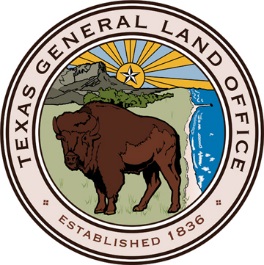 TEXAS GENERAL LAND OFFICEisREQUESTING PROPOSALSforCommunity Development Block Grant – Disaster Recovery Multifamily Rental Housing Program FundingRelease Date: March 15, 2018Priority Submission Deadline: March 21, 2018 at 2:00 p.m. CDTFinal Submission Deadline: April 15, 2018 at 2:00 p.m. CDTSolicitation Point of Contact: Debby French, CTPMDebby.French@GLO.Texas.GovApplicants are responsible for checking the Electronic State Business Daily (ESBD) website, http://www.txsmartbuy.com/sp, for the Solicitation and any addenda.  The solicitation can be found by searching under Agency Code 305 (General Land Office and Veterans Land Board). Schedule of EventsNote: 	These dates represent a tentative schedule of events. The GLO reserves the right to modify these dates at any time prior to the deadline for submission of Solicitation Responses upon notice posted on the Electronic State Business Daily (ESBD) website at: http://www.txsmartbuy.com/sp. Please search under Agency Code 305.  Any modification of dates after the deadline for submission of Solicitation Responses will not be posted.EVENTDATE/TIMEIssue SolicitationMarch 15, 2018Deadline for Submitting QuestionsMarch 19, 2018 at5:00 p.m. CDTPriority Deadline for Submission of Solicitation Responses March 21, 2018 at 5:00 p.m. CDTPriority Evaluation PeriodMarch 22, 2018 to April 16, 2018Final Deadline for Submission of Solicitation ResponsesApril 16, 2018 at 5:00 p.m. CDTFinal Evaluation PeriodApril 17, 2018 toApril 30, 2018Selection and Award NoticeMarch 22, 2018 toApril 30, 2018Contract Formation and Negotiation Period?Contract Execution ?Deadline for Insurance?